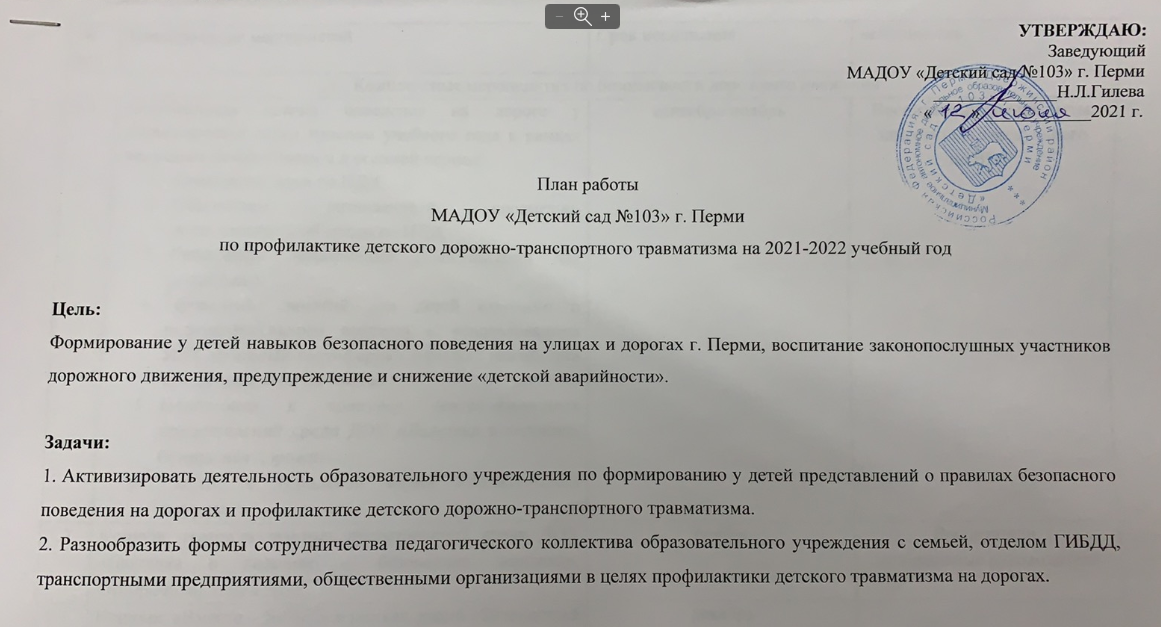 №п/пНаименование мероприятийСрок исполненияисполнительКомплексные мероприятия по безопасности дорожного движенияКомплексные мероприятия по безопасности дорожного движенияКомплексные мероприятия по безопасности дорожного движенияКомплексные мероприятия по безопасности дорожного движения1.1Актуализация правил поведения на дороге у воспитанников перед началом учебного года в рамках месячника безопасности и в осенний период:Конкурс макетов по ПДДОбновление развивающей предметно-пространственной среды по ПДД.Размещение информации (консультации для родителей).Проведение занятий для детей старшего и подготовительного возраста с использованием ИКТ «Веселый светофорик» в рамках реализации программы «Пермячок.ru»Подготовка к конкурсу театрализованных представлений среди ДОУ «Ладошка в ладошке-безопасная дорожка».Участие в городской акции «Родительский патруль»сентябрь-ноябрьВоспитатели, специалисты, заместитель заведующегопо ВМР1.2Конкурс театрализованных представлений среди ДОУ «Ладошка в ладошке – безопасная дорожка». Отборочный этап в ДОУ.ноябрьВоспитатели,музыкальные руководители1.3Конкурс «Вместе – ЯРЧЕ!» в рамках акций «Безопасный Новый год»декабрьВоспитатели, специалисты, заместитель заведующегопо ВМР1.4Новогоднее представление «Елка дорожной безопасности» в рамках акций «Безопасный Новый год»декабрь-январьВоспитатели, специалисты, заместитель заведующегопо ВМР1.5Актуализация правил поведения на дороге у воспитанников и их родителей в зимний период:Размещение информации для родителей на сайте образовательного учреждения.Работа с детьми по профилактике дорожно-транспортного травматизма в рамках реализации основной образовательной программы.Семинар-практикум для специалистов ДОУКонсультативная помощь инспектора отделения пропаганды БДД ОГИБДД Управления МВД России по г. Пермидекабрь-февральВоспитатели, специалисты, заместитель заведующегопо ВМР1.7Актуализация правил поведения на дороге у воспитанников и их родителей в весенний период:Размещение информации для родителей на сайте образовательного учреждения.Работа с детьми по профилактике дорожно-транспортного травматизма в рамках реализации основной образовательной программы.Диагностика уровня знаний ПДД детьми старшего и подготовительного возраста («Пермячок.ru»)Интеллектуальная игра среди дошкольных образовательных учреждений «Правила дорожные, детям знать положено». (Отборочный этап в ДОУ)Подготовка и участие в городском конкурсе «Мой безопасный путь» среди ДОУ.март-майВоспитатели, специалисты, заместитель заведующегопо ВМР1.8Второй этап профилактического мероприятия «Месячник безопасности дорожного движения»Флешмоб «Родители-лучшие водители»Конкурс рисунков и декоративно-прикладного творчества «Безопасная дорога»май-июньВоспитатели, специалисты, заместитель заведующегопо ВМР1.9Всероссийский день защиты детейРазвлечение для детей с включением конкурсов, викторин на знание ПДДАкция «У светофора нет каникул».  май-июньВоспитатели, специалисты, заместитель заведующегопо ВМР